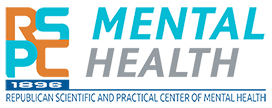 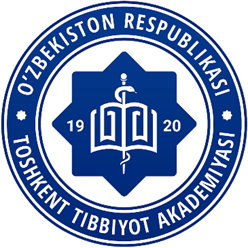 MINISTRY OF HEALTH OF THE REPUBLIC OF UZBEKISTANTASHKENT MEDICAL ACADEMYRSE ON REM "REPUBLICAN SCIENTIFIC AND PRACTICAL CENTER FOR MENTAL HEALTH" OF THE MINISTRY OF HEALTH OF THE REPUBLIC OF KAZAKHSTANINTERNATIONAL SUBJECT OLYMPIAD IN PSYCHIATRY FOR MEDICAL STUDENTSINFORMATION LETTER OF INVITATIONDEAR COLLEAGUES!(October 11 , 2023, Tashkent, TMA)On October 11 , 2023, at 9:00 am (Tashkent time), the Tashkent Medical Academy invites senior undergraduate students of medical universities to take part inInternational Subject Olympiad in Psychiatry.The official languages of the Olympiad are Uzbek, Russian and English.The Olympiad will be held online .For online participation, the link will not be sent to the email address you specified in the registration form.The Olympiad is held in 3 stages:Stage 1: TestingStage 2: solving a situational problemStage 3: Blitz poll on the Zoom platformThe number of students is not limited.Registration for participation should be carried out through the social https://forms.office.com/Pages/ResponsePage.aspx?id=DQSIkWdsW0yxEjajBLZtrQAAAAAAAAAAAAN__kxPKJFUMkdNWFA0VTNUM0FZU1RJWEY0TTdDQkVFRS4u, then you must join the technical group https://t.me/+Ry78YKiHO0xhMjBi until October 9, 2023.The Olympiad is held in 3 stages:Stage 1: testing on the Google test platformStage 2: solving a situational problemStage 3: Blitz poll on the Zoom platform.The number of students is not limited.ALL STUDENTS WHO WANT TO DEMONSTRATE THEIR KNOWLEDGE AND SKILLS IN MEDICINE ARE INVITED TO PARTICIPATE!(details on the website of the Department of Psychiatry and Narcology TMA).Contact information:Userbayeva Roza Kuralbaevna, +998 97 424 01 52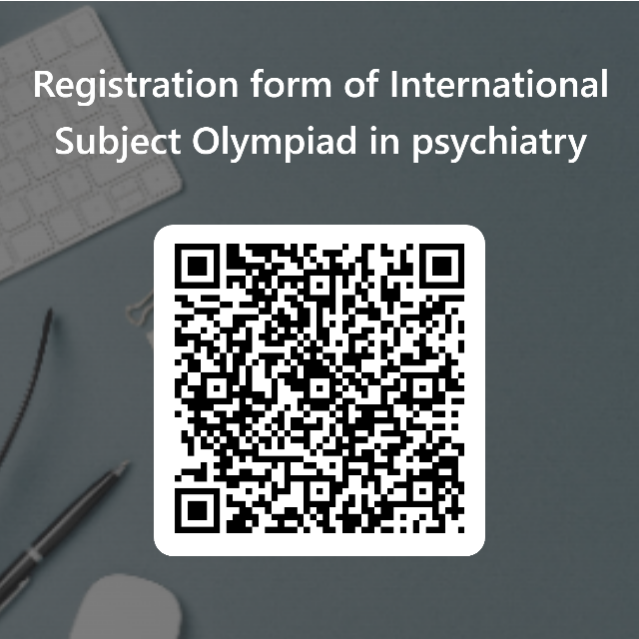 